Publicado en Barcelona el 08/09/2016 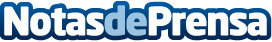 6º aniversario de 274km, reportajes fotográficos en BarcelonaDedicados por entero a la realización de reportajes fotográficos, en 274km celebran 6 años en el sector, con la misma ilusión con la que comenzaron en Rubí, donde estuvieron durante dos años. Tras otros 4 en l'Hospitalet de Llobregat han visto y retratado miles de sonrisas y han logrado captar la esencia de cada una de las personas que han posado delante de su objetivo. Detalles que van más allá de la simple imagen y que todo el mundo sabe apreciarDatos de contacto:Gala MartínezAv. del Carrilet, 243, Local E - 08907 Hospitalet de Llobregat - Barcelona686221435Nota de prensa publicada en: https://www.notasdeprensa.es/6-aniversario-de-274km-reportajes-fotograficos Categorias: Fotografía Imágen y sonido Sociedad Cataluña Emprendedores http://www.notasdeprensa.es